               	                                          						                              ZLÍNSKÝ KRAJSKÝ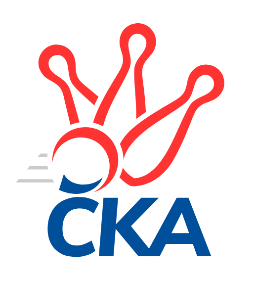  KUŽELKÁŘSKÝ SVAZ                                                                                               Zlín   25.9.2022ZPRAVODAJ ZLÍNSKÉHO KRAJSKÉHO PŘEBORU2022-20232. kolo TJ Bojkovice Krons	- KC Zlín C	1:7	2671:2701	4.5:7.5	23.9. TJ Valašské Meziříčí C	- KK Kroměříž B	7:1	2601:2249	10.5:1.5	23.9. TJ Kelč	- KK Camo Slavičín A	6:2	2582:2521	7.0:5.0	23.9. TJ Sokol Machová 	- TJ Gumárny Zubří	2:6	2647:2715	4.0:8.0	24.9. KK Camo Slavičín B	- SC Bylnice	3:5	2564:2569	6.0:6.0	24.9. TJ Jiskra Otrokovice B	- VKK Vsetín B		dohrávka		15.12.Tabulka družstev:	1.	TJ Valašské Meziříčí C	2	2	0	0	14.0 : 2.0 	19.5 : 4.5 	 2642	4	2.	TJ Kelč	2	2	0	0	13.0 : 3.0 	16.0 : 8.0 	 2504	4	3.	TJ Gumárny Zubří	2	2	0	0	12.0 : 4.0 	16.0 : 8.0 	 2604	4	4.	SC Bylnice	2	1	1	0	9.0 : 7.0 	11.0 : 13.0 	 2564	3	5.	KC Zlín C	1	1	0	0	7.0 : 1.0 	7.5 : 4.5 	 2701	2	6.	KK Camo Slavičín A	2	1	0	1	7.0 : 9.0 	13.0 : 11.0 	 2651	2	7.	TJ Bojkovice Krons	2	0	1	1	5.0 : 11.0 	11.5 : 12.5 	 2609	1	8.	VKK Vsetín B	0	0	0	0	0.0 : 0.0 	0.0 : 0.0 	 0	0	9.	TJ Jiskra Otrokovice B	1	0	0	1	1.0 : 7.0 	3.0 : 9.0 	 2538	0	10.	KK Camo Slavičín B	2	0	0	2	5.0 : 11.0 	10.0 : 14.0 	 2488	0	11.	TJ Sokol Machová	2	0	0	2	5.0 : 11.0 	8.0 : 16.0 	 2653	0	12.	KK Kroměříž B	2	0	0	2	2.0 : 14.0 	4.5 : 19.5 	 2226	0Program dalšího kola:3. kolo30.9.2022	pá	17:00	TJ Gumárny Zubří - TJ Kelč	30.9.2022	pá	18:00	KK Kroměříž B - TJ Jiskra Otrokovice B	30.9.2022	pá	18:00	KC Zlín C - KK Camo Slavičín B	30.9.2022	pá	19:00	VKK Vsetín B - TJ Bojkovice Krons	1.10.2022	so	16:00	KK Camo Slavičín A - TJ Valašské Meziříčí C	1.10.2022	so	17:30	SC Bylnice - TJ Sokol Machová 		 TJ Bojkovice Krons	2671	1:7	2701	KC Zlín C	Jan Lahuta	 	 260 	 235 		495 	 1:1 	 449 	 	211 	 238		Karolina Toncarová	Jakub Lahuta	 	 221 	 227 		448 	 0:2 	 465 	 	224 	 241		Lenka Nováčková	Michal Ondrušek	 	 236 	 188 		424 	 1:1 	 433 	 	183 	 250		Filip Mlčoch	Jozef Kundrata	 	 193 	 220 		413 	 0.5:1.5 	 448 	 	228 	 220		Pavla Žádníková	Radomír Kozáček	 	 217 	 242 		459 	 1:1 	 462 	 	226 	 236		Jaroslav Trochta	Jiří Kafka	 	 220 	 212 		432 	 1:1 	 444 	 	209 	 235		Pavel Struhařrozhodčí: vedoucí družstev	 TJ Valašské Meziříčí C	2601	7:1	2249	KK Kroměříž B	Jiří Hrabovský	 	 208 	 217 		425 	 1.5:0.5 	 415 	 	198 	 217		Lenka Haboňová	Radek Olejník	 	 235 	 250 		485 	 2:0 	 396 	 	204 	 192		Stanislav Poledňák	František Fojtík	 	 191 	 186 		377 	 2:0 	 307 	 	167 	 140		František Nedopil	Petr Jandík	 	 211 	 199 		410 	 1:1 	 416 	 	210 	 206		Viktor Vaculík	Miloš Jandík	 	 220 	 245 		465 	 2:0 	 379 	 	191 	 188		Oldřich Křen	Miroslav Volek	 	 218 	 221 		439 	 2:0 	 336 	 	173 	 163		Jan Růžičkarozhodčí: Jaroslav Zajíček	 TJ Kelč	2582	6:2	2521	KK Camo Slavičín A	Antonín Plesník	 	 219 	 208 		427 	 0:2 	 471 	 	229 	 242		Jakub Pekárek	Zdeněk Chvatík	 	 228 	 217 		445 	 2:0 	 393 	 	201 	 192		Rudolf Fojtík	Pavel Chvatík	 	 249 	 205 		454 	 2:0 	 391 	 	196 	 195		Petr Peléšek	Petr Pavelka	 	 202 	 214 		416 	 2:0 	 395 	 	199 	 196		Richard Ťulpa	Miroslav Pavelka	 	 216 	 187 		403 	 1:1 	 396 	 	182 	 214		Radek Rak	Tomáš Vybíral	 	 223 	 214 		437 	 0:2 	 475 	 	224 	 251		Erik Jadavan *1rozhodčí: Miroslav Pavelkastřídání: *1 od 51. hodu Čestmír Pekárek	 TJ Sokol Machová 	2647	2:6	2715	TJ Gumárny Zubří	Jakub Pavlištík	 	 175 	 201 		376 	 0:2 	 453 	 	221 	 232		Ludmila Satinská	Roman Škrabal	 	 211 	 213 		424 	 1:1 	 451 	 	201 	 250		Tomáš Stodůlka	Milan Dovrtěl	 	 228 	 213 		441 	 0:2 	 451 	 	236 	 215		Martin Štěpánek	Eliška Hrančíková	 	 210 	 223 		433 	 0:2 	 479 	 	244 	 235		Jiří Satinský	Roman Hrančík	 	 241 	 247 		488 	 2:0 	 423 	 	208 	 215		Ota Adámek	Vlastimil Brázdil	 	 265 	 220 		485 	 1:1 	 458 	 	221 	 237		Miroslav Macháčekrozhodčí: Husek Bohuslav	 KK Camo Slavičín B	2564	3:5	2569	SC Bylnice	Michal Petráš	 	 236 	 214 		450 	 1:1 	 449 	 	217 	 232		Josef Bařinka	Dušan Tománek	 	 243 	 187 		430 	 1:1 	 439 	 	185 	 254		Jaroslav Slováček	Jakub Havrlant	 	 190 	 198 		388 	 0:2 	 428 	 	218 	 210		Alois Beňo	Petr Hanousek	 	 236 	 225 		461 	 2:0 	 440 	 	232 	 208		Lubomír Zábel	Rostislav Studeník	 	 191 	 185 		376 	 0:2 	 437 	 	208 	 229		Stanislav Horečný	Robert Řihák	 	 234 	 225 		459 	 2:0 	 376 	 	189 	 187		Ondřej Masařrozhodčí: Pořadí jednotlivců:	jméno hráče	družstvo	celkem	plné	dorážka	chyby	poměr kuž.	Maximum	1.	Roman Hrančík 	TJ Sokol Machová 	499.50	329.5	170.0	1.5	2/2	(511)	2.	Jakub Pekárek 	KK Camo Slavičín A	482.00	312.5	169.5	1.0	2/2	(493)	3.	Jan Lahuta 	TJ Bojkovice Krons	473.50	314.5	159.0	3.0	2/2	(495)	4.	Lenka Nováčková 	KC Zlín C	465.00	317.0	148.0	2.0	1/1	(465)	5.	Vlastimil Brázdil 	TJ Sokol Machová 	464.00	316.0	148.0	3.0	2/2	(485)	6.	Pavel Chvatík 	TJ Kelč	463.50	308.0	155.5	2.5	2/2	(473)	7.	Robert Řihák 	KK Camo Slavičín B	462.50	313.5	149.0	5.0	2/2	(466)	8.	Jaroslav Trochta 	KC Zlín C	462.00	327.0	135.0	8.0	1/1	(462)	9.	Radek Olejník 	TJ Valašské Meziříčí C	461.50	299.0	162.5	4.0	1/1	(485)	10.	Milan Dovrtěl 	TJ Sokol Machová 	455.00	308.0	147.0	5.0	2/2	(469)	11.	Miloš Jandík 	TJ Valašské Meziříčí C	452.00	302.5	149.5	4.0	1/1	(465)	12.	Jiří Hrabovský 	TJ Valašské Meziříčí C	450.00	320.5	129.5	8.0	1/1	(475)	13.	Miroslav Macháček 	TJ Gumárny Zubří	449.00	304.0	145.0	5.5	2/2	(458)	14.	Karolina Toncarová 	KC Zlín C	449.00	306.0	143.0	10.0	1/1	(449)	15.	Miloslav Plesník 	TJ Valašské Meziříčí C	449.00	308.0	141.0	5.0	1/1	(449)	16.	Miroslav Volek 	TJ Valašské Meziříčí C	448.00	302.5	145.5	7.0	1/1	(457)	17.	Pavla Žádníková 	KC Zlín C	448.00	305.0	143.0	8.0	1/1	(448)	18.	Eliška Hrančíková 	TJ Sokol Machová 	445.50	295.5	150.0	6.0	2/2	(458)	19.	Miroslav Macega 	TJ Jiskra Otrokovice B	444.00	284.0	160.0	5.0	1/1	(444)	20.	Pavel Struhař 	KC Zlín C	444.00	313.0	131.0	10.0	1/1	(444)	21.	Josef Bařinka 	SC Bylnice	437.00	312.5	124.5	6.0	2/2	(449)	22.	Zdeněk Drlík 	TJ Jiskra Otrokovice B	436.00	280.0	156.0	4.0	1/1	(436)	23.	Alois Beňo 	SC Bylnice	435.50	301.5	134.0	3.0	2/2	(443)	24.	Jaroslav Slováček 	SC Bylnice	433.50	297.5	136.0	6.5	2/2	(439)	25.	Zdeněk Chvatík 	TJ Kelč	433.00	289.0	144.0	5.5	2/2	(445)	26.	Filip Mlčoch 	KC Zlín C	433.00	301.0	132.0	13.0	1/1	(433)	27.	Tomáš Stodůlka 	TJ Gumárny Zubří	432.00	289.5	142.5	6.5	2/2	(451)	28.	Martin Štěpánek 	TJ Gumárny Zubří	429.00	299.5	129.5	4.5	2/2	(451)	29.	Michal Petráš 	KK Camo Slavičín B	427.50	295.5	132.0	9.0	2/2	(450)	30.	Kateřina Ondrouchová 	TJ Jiskra Otrokovice B	426.00	291.0	135.0	5.0	1/1	(426)	31.	Richard Ťulpa 	KK Camo Slavičín A	425.50	279.5	146.0	3.5	2/2	(456)	32.	Lubomír Zábel 	SC Bylnice	425.50	300.0	125.5	7.0	2/2	(440)	33.	Petr Hanousek 	KK Camo Slavičín B	425.50	301.5	124.0	6.5	2/2	(461)	34.	Jozef Kundrata 	TJ Bojkovice Krons	425.00	295.0	130.0	8.5	2/2	(437)	35.	Radek Rak 	KK Camo Slavičín A	424.00	313.5	110.5	7.0	2/2	(452)	36.	Michal Ondrušek 	TJ Bojkovice Krons	419.00	301.0	118.0	9.5	2/2	(424)	37.	Michael Divílek  st.	TJ Jiskra Otrokovice B	419.00	304.0	115.0	10.0	1/1	(419)	38.	Rudolf Fojtík 	KK Camo Slavičín A	418.50	291.5	127.0	7.0	2/2	(444)	39.	Pavel Jurásek 	TJ Jiskra Otrokovice B	418.00	292.0	126.0	11.0	1/1	(418)	40.	Dušan Tománek 	KK Camo Slavičín B	415.00	297.5	117.5	11.0	2/2	(430)	41.	Tomáš Vybíral 	TJ Kelč	412.00	290.0	122.0	5.0	2/2	(437)	42.	Petr Jandík 	TJ Valašské Meziříčí C	410.00	285.0	125.0	7.0	1/1	(410)	43.	Petr Pavelka 	TJ Kelč	408.00	285.0	123.0	9.0	2/2	(416)	44.	Viktor Vaculík 	KK Kroměříž B	404.50	267.5	137.0	6.5	2/2	(416)	45.	Lenka Haboňová 	KK Kroměříž B	402.50	280.5	122.0	9.0	2/2	(415)	46.	Antonín Plesník 	TJ Kelč	400.00	273.5	126.5	8.5	2/2	(427)	47.	Ota Adámek 	TJ Gumárny Zubří	400.00	287.0	113.0	8.5	2/2	(423)	48.	Martin Růžička 	TJ Jiskra Otrokovice B	395.00	292.0	103.0	15.0	1/1	(395)	49.	Ondřej Masař 	SC Bylnice	391.00	264.0	127.0	11.0	2/2	(406)	50.	Miroslav Pavelka 	TJ Kelč	387.50	277.0	110.5	10.5	2/2	(403)	51.	Oldřich Křen 	KK Kroměříž B	383.50	274.5	109.0	9.5	2/2	(388)	52.	František Fojtík 	TJ Valašské Meziříčí C	377.00	279.0	98.0	15.0	1/1	(377)	53.	Jan Růžička 	KK Kroměříž B	331.50	243.5	88.0	20.5	2/2	(336)	54.	František Nedopil 	KK Kroměříž B	310.00	231.0	79.0	21.5	2/2	(313)		Erik Jadavan 	KK Camo Slavičín A	485.00	314.0	171.0	5.0	1/2	(485)		Jiří Satinský 	TJ Gumárny Zubří	479.00	319.0	160.0	5.0	1/2	(479)		Radomír Kozáček 	TJ Bojkovice Krons	459.00	336.0	123.0	4.0	1/2	(459)		Ludmila Satinská 	TJ Gumárny Zubří	453.00	313.0	140.0	4.0	1/2	(453)		Libor Pekárek 	KK Camo Slavičín A	450.00	300.0	150.0	5.0	1/2	(450)		Jakub Lahuta 	TJ Bojkovice Krons	448.00	296.0	152.0	9.0	1/2	(448)		Ladislav Strnad 	SC Bylnice	446.00	313.0	133.0	10.0	1/2	(446)		Stanislav Horečný 	SC Bylnice	437.00	303.0	134.0	4.0	1/2	(437)		David Hanke 	TJ Bojkovice Krons	436.00	311.0	125.0	6.0	1/2	(436)		Radek Vetyška 	TJ Gumárny Zubří	433.00	280.0	153.0	4.0	1/2	(433)		Jiří Kafka 	TJ Bojkovice Krons	432.00	317.0	115.0	8.0	1/2	(432)		Jan Lahuta 	TJ Bojkovice Krons	428.00	283.0	145.0	7.0	1/2	(428)		Roman Škrabal 	TJ Sokol Machová 	424.00	279.0	145.0	6.0	1/2	(424)		Martin Adam 	TJ Gumárny Zubří	423.00	310.0	113.0	16.0	1/2	(423)		Miroslav Ševeček 	TJ Sokol Machová 	398.00	299.0	99.0	12.0	1/2	(398)		Stanislav Poledňák 	KK Kroměříž B	396.00	282.0	114.0	11.0	1/2	(396)		Petr Peléšek 	KK Camo Slavičín A	391.00	282.0	109.0	9.0	1/2	(391)		Martin Novotný 	KK Kroměříž B	391.00	288.0	103.0	14.0	1/2	(391)		Ondřej Fojtík 	KK Camo Slavičín B	390.00	275.0	115.0	7.0	1/2	(390)		Jakub Havrlant 	KK Camo Slavičín B	388.00	263.0	125.0	14.0	1/2	(388)		Josef Benek 	TJ Sokol Machová 	379.00	273.0	106.0	10.0	1/2	(379)		Michal Machala 	TJ Bojkovice Krons	379.00	283.0	96.0	14.0	1/2	(379)		Jakub Pavlištík 	TJ Sokol Machová 	376.00	279.0	97.0	20.0	1/2	(376)		Rostislav Studeník 	KK Camo Slavičín B	376.00	290.0	86.0	11.0	1/2	(376)Sportovně technické informace:Starty náhradníků:registrační číslo	jméno a příjmení 	datum startu 	družstvo	číslo startu25969	Filip Mlčoch	23.09.2022	KC Zlín C	1x25610	Jakub Pavlištík	24.09.2022	TJ Sokol Machová 	1x
Hráči dopsaní na soupisku:registrační číslo	jméno a příjmení 	datum startu 	družstvo	26339	Jakub Havrlant	24.09.2022	KK Camo Slavičín B	10055	Lenka Nováčková	23.09.2022	KC Zlín C	Zpracoval: Radim Abrahám      e-mail: stk.kks-zlin@seznam.cz    mobil: 725 505 640        http://www.kksz-kuzelky.czAktuální výsledky najdete na webových stránkách: http://www.kuzelky.com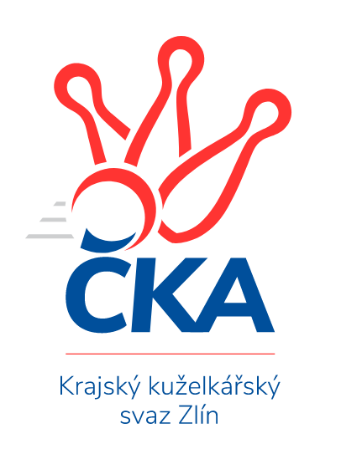 Nejlepší šestka kola - absolutněNejlepší šestka kola - absolutněNejlepší šestka kola - absolutněNejlepší šestka kola - absolutněNejlepší šestka kola - dle průměru kuželenNejlepší šestka kola - dle průměru kuželenNejlepší šestka kola - dle průměru kuželenNejlepší šestka kola - dle průměru kuželenNejlepší šestka kola - dle průměru kuželenPočetJménoNázev týmuVýkonPočetJménoNázev týmuPrůměr (%)Výkon1xJan LahutaBojkovice4952xRoman HrančíkMachová112.534882xRoman HrančíkMachová4881xVlastimil BrázdilMachová111.844851xRadek OlejníkValMez C4852xJakub PekárekSlavičín A110.844711xVlastimil BrázdilMachová4851xJiří SatinskýZubří110.454791xJiří SatinskýZubří4791xJan LahutaBojkovice110.144952xJakub PekárekSlavičín A4711xRadek OlejníkValMez C110485